<<<<<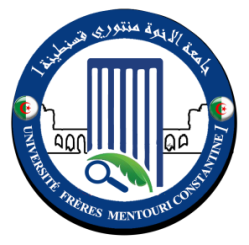 ATTESTATIONJe soussigné, ………(Nom et prénom du président du jury)………………………………………………………….., président de jury de la soutenance de la thèse de Doctorat en Sciences de :…………………………………..(Nom et prénom du président du candidat)……,soutenue en visioconférence le….…/.…/…..….à………hau Département de ………………………….……………….., Faculté ………………………………….……………atteste queles membres de jury suivant :ont assisté, ont participé aux questions et ont contribué en visioconférenceà la délibération de la soutenancedu candidat susmentionné.				Fait à Constantine, le………………………….Le Président,                                                                                 		Le Chef de DépartementQualitéNom et PrénomGradeEtablissement……………………..…………………..………………………………………….…………………………………………………………….……………………….…….……………………………….……………………………………….…………………………………………………….………………………………..…………………………………………